Cult of Domesticity (1880s-1920s First Wave of Feminism) 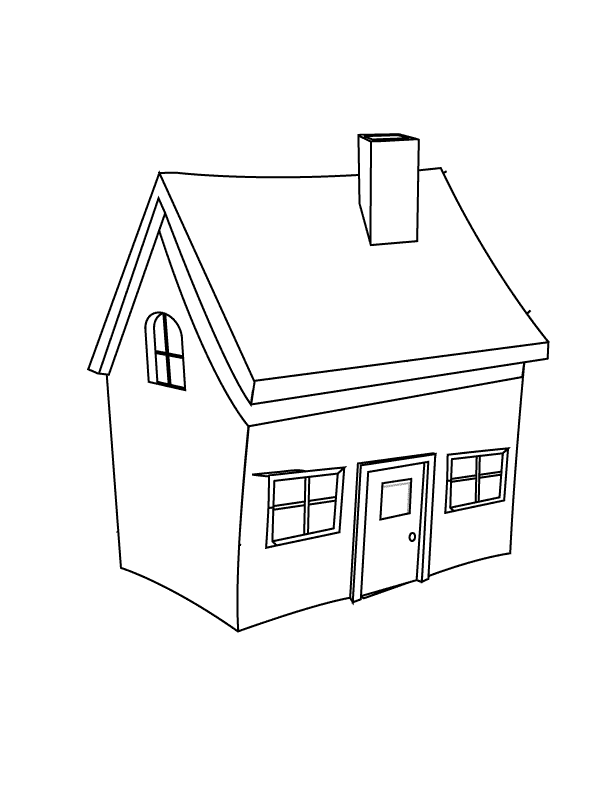 